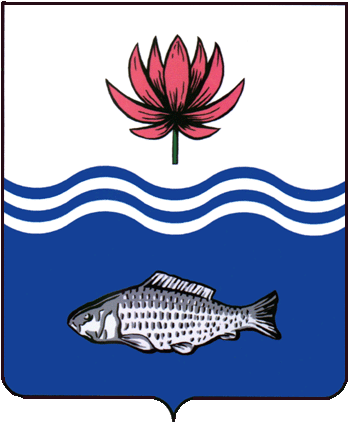 РАСПОРЯЖЕНИЕАдминистрации МО "Володарский район"Астраханской области           от 06.05.2011 г. № 407-р         п. Володарский О безвозмездной передаче муниципального имущества в муниципальную собственность администрации МО «Посёлок Володарский»В исполнении решения Совета муниципального образования МО «Володарский район» № 50 от 31.03.2011г. и в соответствии со ст. 52, 72 Устава муниципального образования «Володарский район»:1. Комитету имущественных и земельных отношений администрации муниципального образования «Володарский район» (Ефремов): 1.2. В соответствии с установленным порядком передать в муниципальную   собственность администрации МО «Посёлок Володарский» объекты недвижимости, указанные в приложении №1; 1.3. Внести необходимые изменения в реестр муниципальной собственности МО «Володарский район». 2. Контроль за исполнением настоящего распоряжения   оставляю за собой.Заместитель главы администрацииМО «Володарский район» по оперативной работе							С.И. МагзановПриложение №1 к распоряжению администрации МО «Володарский район» от 06.05.2011 г. № 407-рПеречень муниципального имущества МО «Володарский район», необходимого для решения вопросов местного значения и подлежащего безвозмездной передаче в муниципальную собственность МО «Посёлок Володарский»Верно:№ п/пМесторасположениеСостояниеНазначениеМатериалкорпусаПравообладательПримечание1р. Бузан, 105,4 км. прав. берегполузатоплен.паромMe№ 535 МО«Володарскийрайон»2р. Бузан 105,1 км. прав. берегзатоплен.паромMe№ 530 МО«Володарскийрайон»3р. Бузан 105,1 км. прав. берегна берегупаромMe№ 531 МО«Володарскийрайон»4р. Бузан 105,1 км. прав. берегна берегупаромMe№ 532 МО«Володарскийрайон»5р. Бузан 105,1км. прав. берегна берегубаркасMe№ 533 МО«Володарскийрайон»6р. Бузан 105,1км. прав. берегна берегубаркасМе№ 534 МО«Володарскийрайон»7прот. Корневая, 112,0 км. прав. берегполузатоплен.паромМе№ 493 МО«Володарскийрайон»с.Архаровка8прот. Корневая, 111,8 км. прав. берегна берегубаркасМе№ 494 МО«Володарскийрайон»с.Архаровка